SPISAK SUDSKIH TUMAČA ZA GRAD PADINA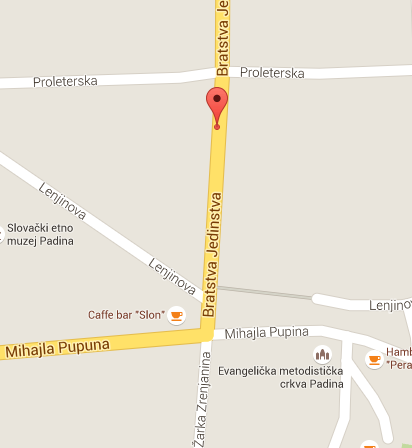 Sudski tumač za engleski jezik Padina
Sudski tumač za hebrejski jezik Padina
Sudski tumač za nemački jezik Padina
Sudski tumač za persijski jezik Padina
Sudski tumač za francuski jezik Padina
Sudski tumač za hrvatski jezik Padina
Sudski tumač za italijanski jezik Padina
Sudski tumač za japanski jezik Padina
Sudski tumač za ruski jezik Padina
Sudski tumač za latinski jezik Padina
Sudski tumač za norveški jezik Padina
Sudski tumač za mađarski jezik Padina
Sudski tumač za švedski jezik Padina
Sudski tumač za makedonski jezik Padina
Sudski tumač za španski jezik Padina
Sudski tumač za pakistanski jezik Padina
Sudski tumač za kineski jezik Padina
Sudski tumač za znakovni jezik PadinaSudski tumač za bosanski jezik Padina
Sudski tumač za poljski jezik Padina
Sudski tumač za arapski jezik Padina
Sudski tumač za portugalski jezik Padina
Sudski tumač za albanski jezik Padina
Sudski tumač za romski jezik Padina
Sudski tumač za belgijski jezik Padina
Sudski tumač za rumunski jezik Padina
Sudski tumač za bugarski jezik Padina
Sudski tumač za slovački jezik Padina
Sudski tumač za češki jezik Padina
Sudski tumač za slovenački jezik Padina
Sudski tumač za danski jezik Padina
Sudski tumač za turski jezik Padina
Sudski tumač za finski jezik Padina
Sudski tumač za ukrajinski jezik Padina
Sudski tumač za grčki jezik Padina
Sudski tumač za holandski jezik Padina
Sudski tumač za korejski jezik Padina
Sudski tumač za estonski jezik PadinaLokacijaPadinaInternetakademijaoxford.comTelefon069/4 – 5555 - 84Radno vreme8:00 AM – 4:00 PM9:00 AM – 2:00 PM (Subotom)